	Host Family Information Form
	_________________________________________________________________________________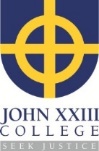 NOTE:  Please print in block letters
Will the exchange student have her own room?		[     ] Yes	[     ] NoIf not, with whom will she share a room?		_________________________________________How will she get to school each day?			  Car  [    ]  Bus  [    ]  Train  [    ]  Cycle  [    ]  Walk  [    ]Approximate public transport cost for two-week period (if using public transport)	     $_________________Do you have any family pets, if so what kind?		_________________________________________Are you able to take two students?			[     ] Yes	[     ] NoNOTE:  Please place photos of yourself and your family on the following page	Host Family Photos
	_________________________________________________________________________________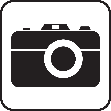 Please place photos of yourself and your family on this page.Host Family Contact DetailsHost Family Contact DetailsHost Family Contact DetailsHost Family Contact DetailsHost Family Contact DetailsSurnameAddressAddressMum’s MobileDad’s MobileMum’s EmailDad’s EmailHost Student DetailsHost Student DetailsHost Student DetailsHost Student DetailsNameYearHobbies/InterestsAgeHost Family InformationHost Family InformationHost Family InformationHost Family InformationHost Family InformationFamily MemberNameOccupation or Year at SchoolHobbies/InterestsAgee.g. FatherTonyAccountantRugby and movies45